Jos jokin tarvike rikkoontuu tai katoaa, tästä voi tulostaa ja laminoida uutta tilalle!RANSKA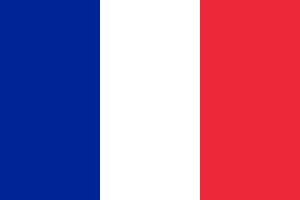 VENÄJÄ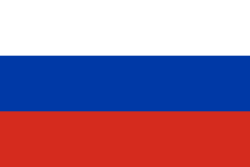 SAKSA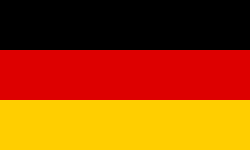 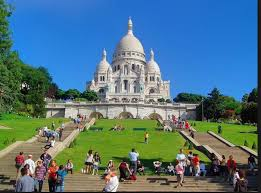 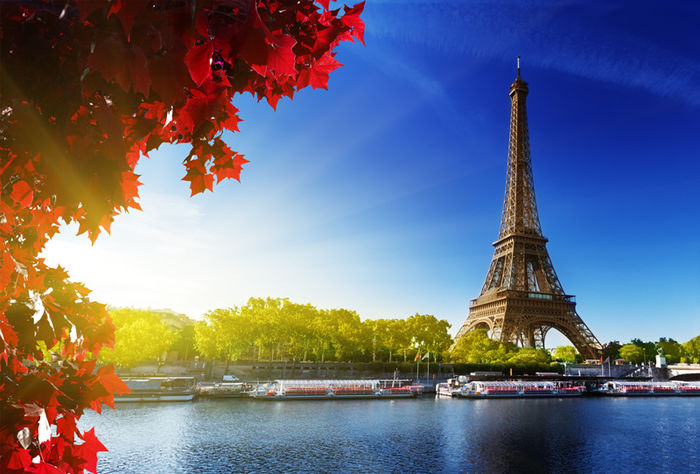 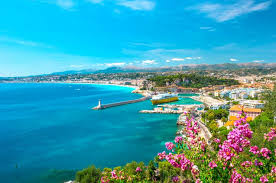 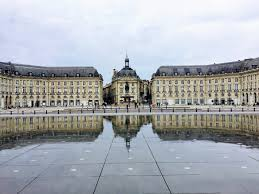 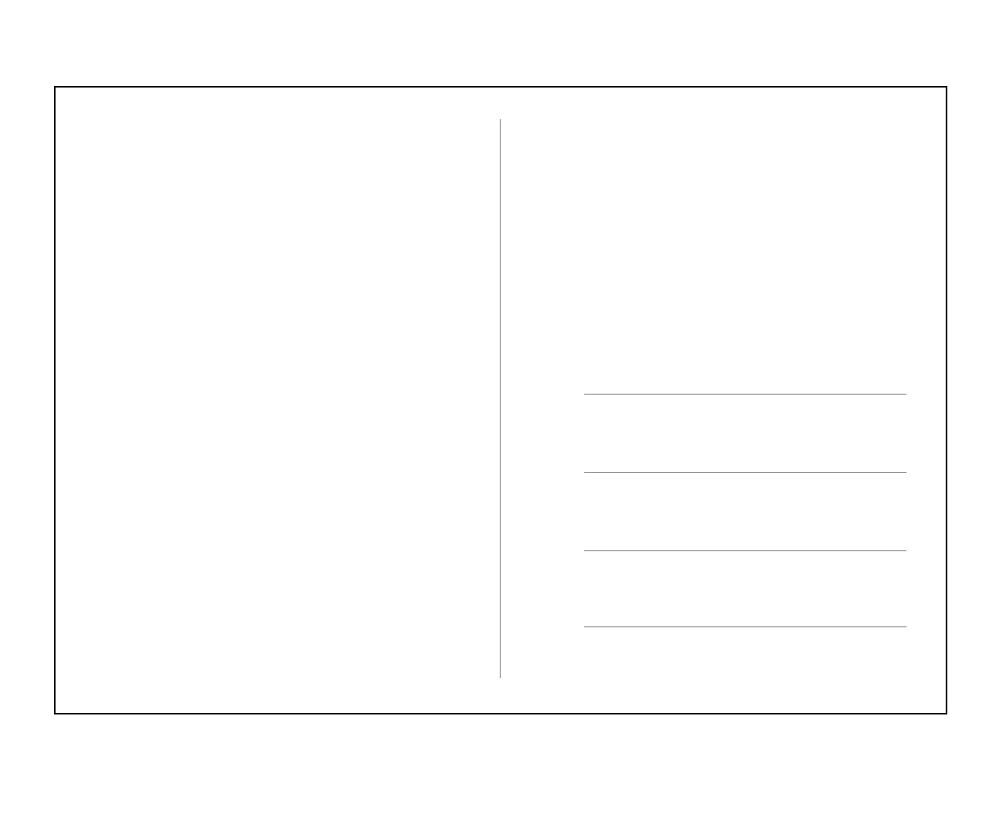 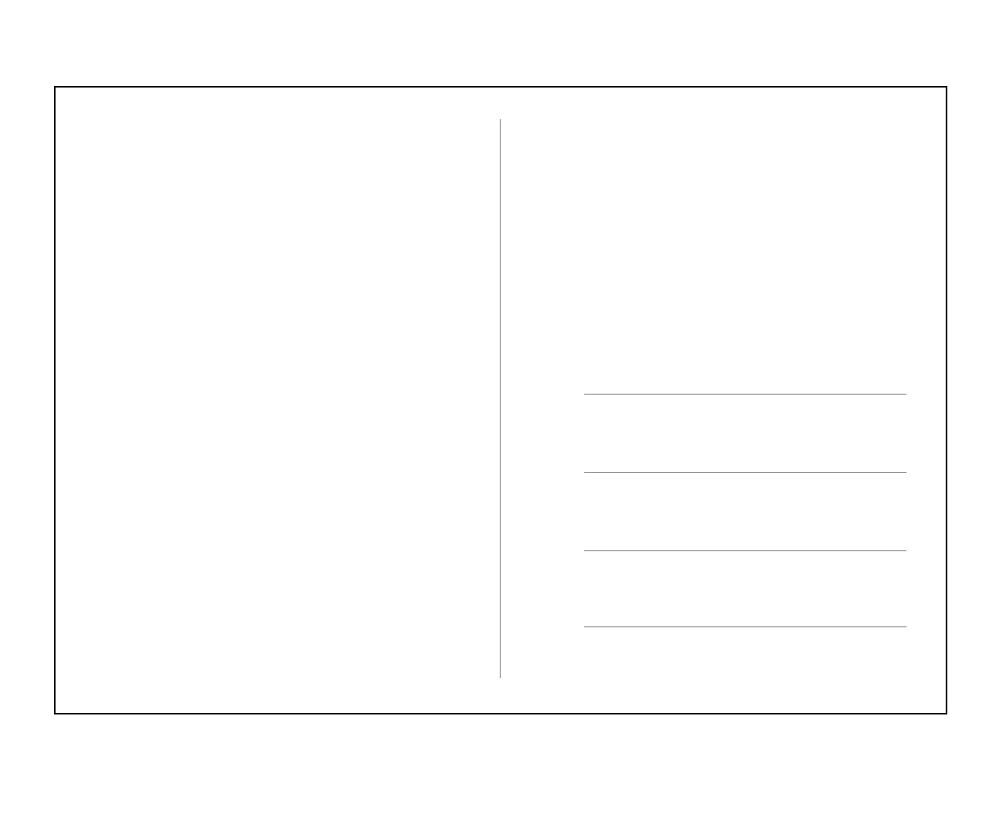 Pilttipurkkien kylkeen: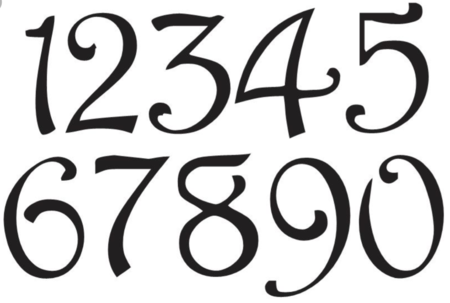 Pilttipurkkien numeroiden viereen:undeuxtroisquatrecinqsixsepthuitneufdixAutomerkkilätkät laminoitavaksi: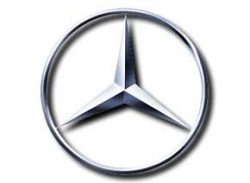 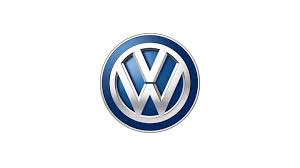 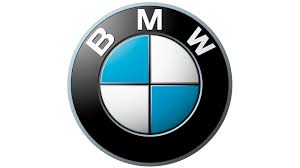 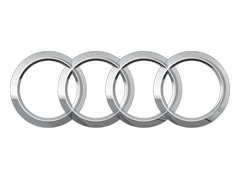 Automerkkilätkien taakse:blau       hell blau rot         schwarzVenäjän kirjaimet äännetään näin:A, a = aо = oе = e/jeм = mт = tк = kп = pд = dс = sв = vн = nр = rй = i, jл = lг = gс = s
Антон9Павел15Андрей90
Сергей11TULOSTAULUKKO CSKA MoskowTEHOPISTEET1. Sergei Andronov 1182. Nikita Korostelyov 3573. Andrei Loktionov 9064. Pavel Karnaukhov 1535. Konstantin Okulov 7116. Anton Slepyshev 90